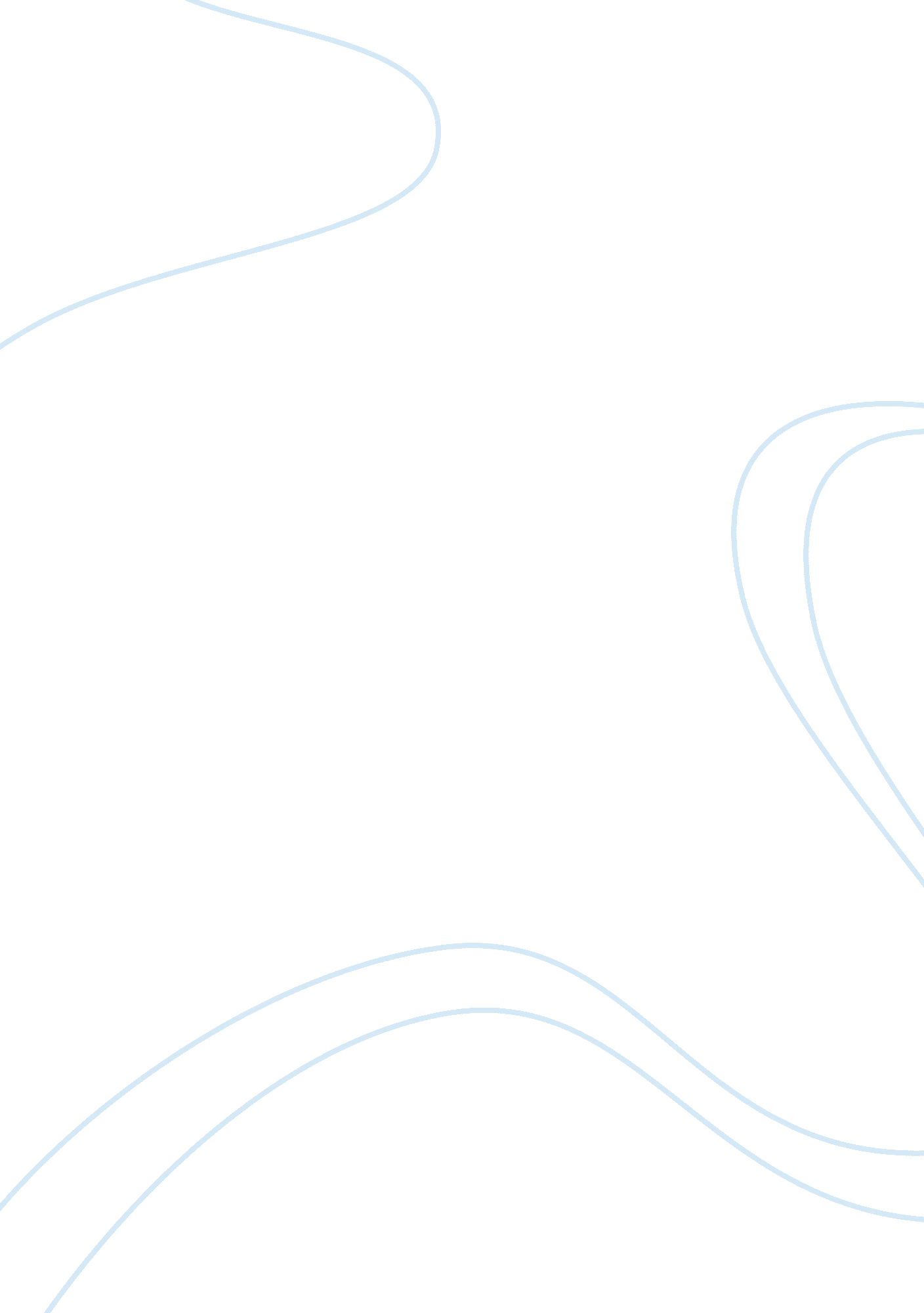 Naruto uzumaki essay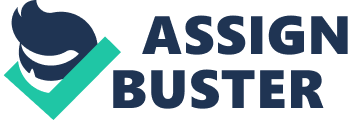 Naruto as a baby. Naruto was born as the son of the Fourth Hokage; Minato Namikaze and the Nine-Tails’ second jinchuriki; Kushina Uzumaki. Naruto’s parents had named him after the main character of Jiraiya’s first book, making the Sannin his godfather. Prior to Naruto’s birth, his parents knew that the seal that kept the Nine-Tails within Kushina would be in danger of breaking during childbirth. To prevent that threat Kushina was taken a short distance outside of the village to give birth in secret, with Biwako Sarutobi and Taji as her midwives, a few ANBU as security, and with Minato keeping the seal in place. Immediately after Kushina gave birth, Madara Uchiha appeared and took Naruto hostage, demanding Minato to step away from Kushina or he would kill the newborn child. Madara then used a clever diversion that forced Minato to transport the baby to a safer location, allowing him to escape with Kushina. By the time Minato could intervene, Madara had already succeeded in releasing the Nine-Tails. Fortunately, Kushina (who survived the extraction thanks to her strong vitality) was saved by Minato and brought to Naruto, leaving the weakened mother to care for the sleeping Naruto while Minato went to combat Madara. To save the village, Minato sacrificed his life to seal the Nine-Tails within Naruto, believing that his son would someday have need of the demon’s power to defeat Madara’s threat once and for all. [5] Suddenly orphaned, Naruto was left to grow up knowing nothing of his parents, receiving only his mother’s last name since the Third Hokage felt that it was best that nobody knew that he was related to the Fourth Hokage. Naruto as a young child. Before Minato died, he asked that the villagers of Konoha view Naruto as a hero who had helped defeat the Nine-Tails. However, only a few of the villagers honored his request, while most instead resented him for containing the monster that had destroyed their home. In light of this, the Third Hokage decreed that nobody should ever speak of the truth about Naruto, hoping that their children would not resent him as they did. The children, however, followed their parents’ lead, despite not knowing why. Apart from the Third Hokage, Iruka Umino was the only one who acted as a surrogate family to the young Naruto. Appearance Edit Naruto Part I (Right) and Naruto Part II (Left). As stated by Jiraiya, Naruto bears a striking resemblance to his father, possessing Minato’s blue irides and spiky blond hair. From his mother, Naruto inherited the shape of both his eyes and face. However, Naruto’s greatest physical characteristic is his whisker marks, passed on from the demon imprisoned within his mother at the time of his birth. A trait regularly mentioned, that easily angered him, was his short stature for his age. During Part I, he was one of the shortest in his graduating class, second only to Hinata Hyuga. After the timeskip, he had a significant growth spurt that was noticeable to all, dwarfing the kunoichi in his age group. In Part I, Naruto’s outfit consisted of a orange jumpsuit with blue on the upper shoulders area as well as up and down the front, a white swirl with a tassel on the left side, a red swirl on the back, a big white collar, orange pants, blue sandals, and a blue forehead protector that was given to him by Iruka after he graduated from the Ninja Academy. In Part II, Naruto’s outfit undergoes modification after being worn to shreds during his training with Jiraiya. [6] The outfit retains the orange color as well as the white (without the tassel) and red swirls, but the jacket is much more form fitting with the blue parts changed to black and the color extending from the upper shoulders area to the sleeves. The forehead protector has also changed with Naruto 